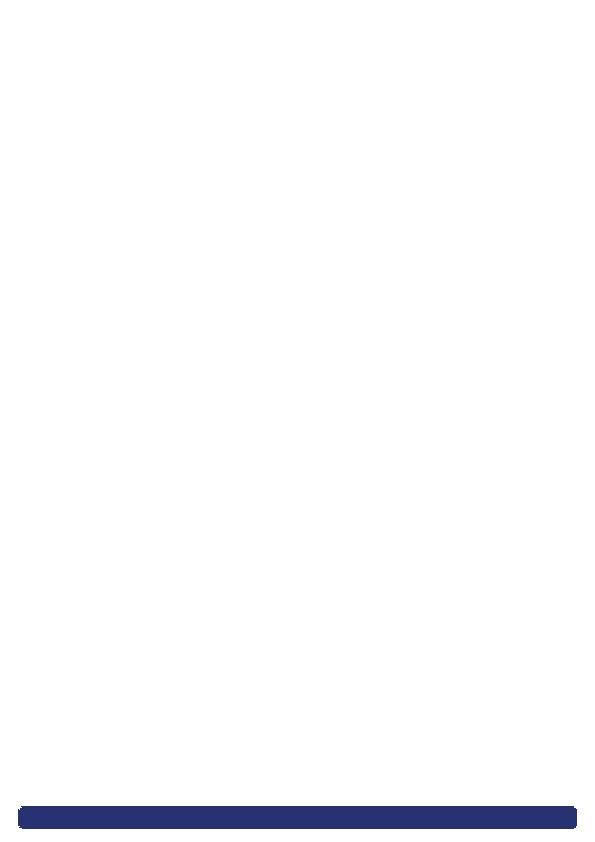 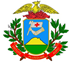 GOVERNO DO ESTADO DE MATO GROSSOSecretaria de Estado de Educação – SEDUCPROCESSO SELETIVO SIMPLIFICADO PARA PROFESSOR DE MATEMÁTICA E LÍNGUA PORTUGUESA PARA ATUAR NA FUNÇÃO DE ARTICULADOR DA APRENDIZAGEM DAS ESCOLAS URBANAS DOS MUNICÍPIOS DE JUARA E NOVO HORIZONTE DO NORTE-MTEDITAL N° 010/2021 - DRE/CEFAPRO/ASSESSORIA PEDAGÓGICA DE JUARA/SEDUC/MTA DIRETORIA REGIONAL DE EDUCAÇÃO DO POLO DE JUARA – MT, através da Assessoria Pedagógica de Juara, no uso de suas atribuições legais e autorizado pela Secretaria Adjunta de Gestão de Pessoas- SAGP/Núcleo de Recrutamento de Seleção-NURS torna público para conhecimento dos interessados o Edital de Seleção Nº 010/2021, haja vista de não termos professores interessados tanto na lista das escolas, tanto na lista da Assessoria Pedagógica de Juara.DAS DISPISIÇÕES PRELIMINARES:A seleção para contratação temporária de Professor habilitado em Licenciatura em Língua Portuguesa e Licenciatura em Matemática será para atuar na função de articulação da aprendizagem nas escolas descritas no Anexo 2 deste presente edital, conforme LEI COMPLEMENTAR Nº 50/98, LEI COMPLEMENTAR 04/90, PORTARIA 619/2020/GS/SEDUC-MT, EDITAL DE SELEÇÃO Nº 007/2020/GS/SEDUC/MT, INSTRUÇÃO NORMATIVA Nº 010/2020/SEDUC/MT, INSTRUÇÃO NORMATIVA Nº 012/2020/GS/SEDUC/MT e ORIENTAÇÃO TÉCNICA CONJUNTA Nº 6/2021.O contrato temporário será para provimento do cargo/função de professor articulador da aprendizagem no período de 15 de setembro a 20 de dezembro do ano letivo de 2021.DAS INSCRIÇÕES:2.1- A inscrição implica conhecimento e aceitação das normas e condições estabelecidas neste Edital, nas Portarias, Instruções Normativas e Editais emanadas da SEDUC para o ano letivo de 2021, sobre as quais o Profissional não poderá alegar desconhecimento.2.2- A Comissão de Atribuição de aulas/cargos da Assessoria Pedagógica, constituída no início do ano letivo vigente, ficará encarregada do processo de inscrição, análise dos documentos e seleção dos candidatos a contrato temporário.2.3- As inscrições/contagem de pontos serão realizadas em dias úteis no período de 13/09/2021 a 14/09/2021, nas dependências da Assessoria Pedagógica de Juara-MT, nos horários de funcionamento da unidade, das 8h às 12:00 e das 14h às 18h.2.4- O candidato deverá comparecer ao local, dia e hora marcados, munidos de documentos Originais e cópias da documentação pessoal, exigidos no Edital de Seleção nº 007/2020/SEDUC/MT.2.5- O resultado classificatório das inscrições ao contrato temporário para o referido cargo será disponibilizado no mural da Assessoria Pedagógica no dia 15/09/2021, a partir das 09 horas;2.6- O candidato que não atribuir, ficará no CADASTRO GERAL DE 2021, de acordo com a classificação na pontuação obtida na Ficha de Contagem de Pontos.2.7- Somente será aceita a inscrição de candidatos que ainda não tenham a feito a inscrição da seleção do PAS/2021.DA CONTRATAÇÃO DO PROFISSIONAL:3.1- Da Entidade Executora da Seleção – A seleção para contratação do profissional para o contrato temporário será realizada pela Comissão de Atribuição da Assessoria Pedagógica em conformidade ao Edital nº 007/2020/GS/SEDUC/MT e critérios seletivos constantes nas Portarias de atribuições da SEDUC/MT, para o ano letivo de 2021.3.2- Do processo seletivo – Para CONTAGEM DE PONTOS/CLASSIFICAÇÃO dos profissionais candidatos a contrato temporário, a Comissão de Atribuição deverá considerar os critérios constantes nas Fichas de Contagem de Pontos de candidatos;3.3.1- Para contagem de pontos referente à FORMAÇÃO/TITULAÇÃO deve-se considerar o ponto da maior titulação que o profissional tiver concluído, não sendo permitida a contagem de dois títulos ou mais para o mesmo nível de formação. 4- DOS REQUISITOS:I- Ser graduado em LICENCIATURA PLENA EM LÍNGUA PORTUGUESA E MATEMÁTICA;II- Apresentar o Diploma emitido por IES com curso autorizado ou, na falta deste Atestado de Conclusão de Curso Superior, acompanhado do Histórico Escolar, constando data de colação de grau.5. DA CLASSIFICAÇÃO; ATRIBUIÇÃO DE JORNADA DE TRABALHO:4.1- A comissão de atribuição fará análise dos documentos apresentados pelos candidatos contrato temporário e procederá ao registro da pontuação dos profissionais na ficha de Contagem de Pontos, de acordo com os critérios estabelecidos no Edital de Seleção nº 007/2020.4.2- Na ocorrência de empate entre os candidatos, a decisão dar-se-á mediante os critérios estabelecidos no Edital referido acima:6-DAS DISPOSIÇÕES FINAIS:6.1- O profissional após o processo de atribuição deverá apresentar-se na unidade escolar para a qual foi atribuído, no prazo máximo de 12 horas, para efetivação do exercício da função, sob pena das aulas e/ou cargos ser atribuídas a outro candidato.6.2- Para efeito de contrato temporário do profissional será considerado o nível de escolaridade apresentada no ato da assinatura do contrato, conforme estabelece o item 3 deste Edital.6.3- Em caso de o professor contratado ter concluído escolaridade de grau diverso, ao decorrer do contrato, não acarretará em distrato e novo contrato, salvo quando ocorrer alteração no quadro de pessoal durante o ano letivo que afete o contratado.6.4- Os casos omissos neste Edital seguirão o que estabelece o EDITAL DE SELEÇÃO Nº 007/2020/GS/SEDUC-MT ou serão resolvidos pela Superintendência de Educação Básica, Superintendência de Relacionamento Escolar e Superintendência de Gestão de Pessoas.6.5- Este Edital entra em vigor na data de sua publicação, para atender necessidade de excepcionalidade nas Escolas Estaduais conforme Anexo 2 deste presente edital dos municípios de Juara, Novo Horizonte do Norte e Porto dos Gaúchos-MT, onde há carência de candidatos inscritos no cadastro reserva, para as disciplinas acima citada.Juara-MT, 13 de setembro de 2021.ANEXO 1FICHAS DE INSCRIÇÃO PARA PROFESSOR DE LINGUA PORTUGUESA E MATEMÁTICA/PROFESSOR ARTICULADOR DE APRENDIZAGEM – ANO LETIVO 2021- JUARA-MTNome Completo:________________________________________________________Data de Nascimento: ____/____/_____CPF: ___________________________Endereço: ____________________________________________________________Telefone: ________________________E-mail__________________________________________________________________Formação Acadêmica/Titulação: __________________________________________Escola que deseja concorrer:_____________________________________________Estou ciente e concordo com o Edital Nº 010/2021.JUARA-MT, ____, ________________de 2021.___________________________AssinaturaANEXO 2QUADRO DEMONSTRATIVO DAS ESCOLAS URBANAS/VAGAS EM CADA DISCIPLINA/CARGA HORÁRIAESCOLAS URBANASQUANT. DE VAGASDISCIPLINACARGA HORÁRIAEE Comendador José Pedro Dias01Língua Portuguesa30 horasEE Luiza Nunes Bezerra01Língua Portuguesa30 horasEE Luiza Nunes Bezerra01Matemática30 horasEE Iara Maria Minotto Gomes01Língua Portuguesa 30 horasEE Oscar Soares01Língua Portuguesa30 horasEEPM Tiradentes Cabo Israel Wesley Prado de Almeida01Língua Portuguesa30 horasEEPM Tiradentes Cabo Israel Wesley Prado de Almeida01Matemática30 horasEE Rosmay Kara José01Língua Portuguesa30 horasEE Rosmay Kara José01Matemática30 horas